TISKOVÁ ZPRÁVA29. října 2017, ZnojmoPopáté budou bojovat o juniorský titul Sommelier Moravy Asociace sommelierů ČR, pobočka Morava, pořádá ve spolupráci se svými partnery 5. ročník soutěže sommelierů – Sommelier Moravy, který proběhne ve čtvrtek 23. listopadu v Louckém klášteře v královském městě Znojmě, tedy v jednom z nejvýznamnějších vinařských center jižní Moravy.  Jedná se o soutěž v juniorské kategorii (do 21 let) se zaměřením na gastronomii, vína, vinařství a vinohradnictví České republiky a soutěžit v ní budou mladí, ale nadějní sommelieři. Ještě než vypukne soutěž, je pro soutěžící a jejich doprovod na středu 22. listopadu připravena exkurze do Vinařství Trávníček a Kořínek v Hnanicích, jejíž součástí je přednáška enologa a jednatele vinařství Petra Kořínka o červených vínech.Ve čtvrtek již vypukne to pravé soutěžení. Jednotlivé soutěžní kategorie jsou zaměřeny na zkvalitnění práce s vínem v gastronomii, konkrétně na zdokonalení znalostí, prezentace, podávání a uskladnění vín a jejich snoubení s pokrmy. Důraz je přitom kladen na prohloubení znalostí o vínech z Moravy a Čech. Soutěž Junior Sommelier Moravy se snaží vychovávat kvalitní pracovníky pro tento obor.„Rádi bychom proto letos na soutěž pozvali i majitele a provozovatele gastronomických zařízení, vinoték či vinařství, neboť tu mohou objevit potencionální pracovníky pro své provozy. Vzhledem k tomu jaký je nedostatek odborného, kvalifikovaného personálu, je toto příležitostí, kde jej získat. Na soutěži totiž míváme opravdu šikovné a vzdělané mladé sommeliery,“ říká ředitel soutěže František Koudela. Stačí, pokud se provozovatelé předem nahlásí emailem na info@sommeliermoravy.cz. Důležitou součástí celého dne budou přednášky odborníků: bude se hovořit o Vinařském fondu, o marketingu ve víně nebo o výrobě šumivých vín (viz. celkový program níže).Soutěž se koná za podpory Vinařského fondu ČR a pod záštitou ministra zemědělství Mariana Jurečky.  Garantem soutěže a hlavním organizátorem je Asociace sommelierů České republiky, spoluorganizátorem je spolek VOC Znojmo. Mediálními partnery jsou časopis Sommelier a časopis Wine & Degustation. Partnery soutěže jsou: Svaz vinařů ČR, VOC Valtice, Národní vinařské centrum, Salon vín ČR, Hotel Galant Mikulov, Hotel Regina Praha, Penzion Krásný sklep Nový Šaldorf a Pulltex.Více info o celé soutěži na www.sommeliermoravy.cz. Přihlášky do soutěže podávejte přes www.sommeliermoravy.cz/prihlaska. Jako divák či zájemce o přednášky se můžete registrovat přes info@sommeliermoravy.cz (uveďte jméno a e-mail).PROGRAM SOUTĚŽE JUNIOR SOMMELIER MORAVYČT 23. 11. 2017, Loucký klášter, Znojmo8.00 - 8.20	přivítání, prezence, zahájení soutěže8.30 - 9.30	písemný test9.30 - 10.15	přestávka - vyhodnocení testů, přednášky, občerstvení9.40 – 10.00	přednáška: Vína originální certifikace – VOC Valtice – Ing. Ludvík Budín, předseda spolku10.00 – 10.20	přednáška: Vinařský fond ČR – Ing. Jaroslav Machovec, ředitel10.30 		vyhlášení semifinalistů10.45 - 11.10 	degustace anonymních vzorků11.10 - 12.15 	oběd12.15 - 13.15 	servis červeného vína13.15 - 13.30 	přednáška: Marketing ve víně – Mgr. František Koudela 13.45		 vyhlášení finalistů14.00 		finálové vystoupení15.30 - 15.45 	přednáška: Výroba šumivých vín a jejich členění - Libor Nazarčuk, člen představenstva Asociace sommelierů ČR15.45 		vyhlášení výsledků a předání diplomů a cen16.30 		slavnostní ukončení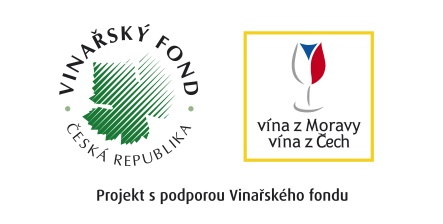 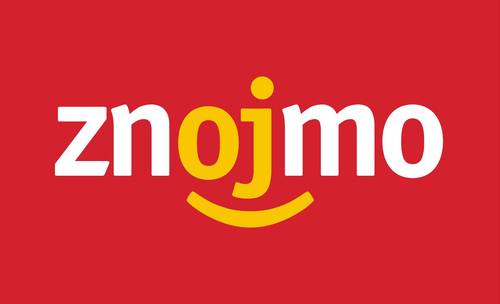 Soutěž „Sommelier Moravy“ se koná pod záštitou ministra zemědělství Mariana Jurečky.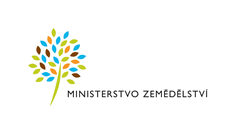 